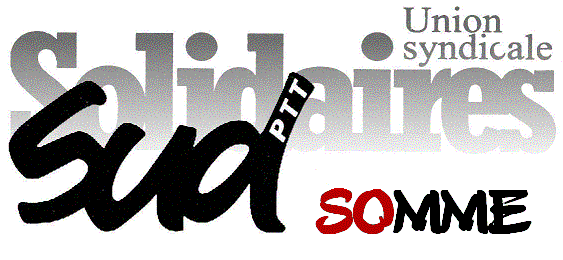 à Madame Muriel NguyenPréfète de la Somme51 rue de la République80000 AmiensMadame,	Le syndicat SUD-PTT de la Somme s’inscrit totalement dans les combats de l’Union Syndicale Solidaires de la Somme à laquelle il est affilié depuis bon nombre d’années.	En particulier, le soutien aux migrants, pour une société pluriculturelle nous évitant de revivre les cauchemars de l’histoire contemporaine : une société qui s’apparenterait à la jungle.	Dans ce contexte, le sort des familles SIANOSYAN et HARUTIUNYAN nous préoccupent tout particulièrement, alors que vous le savez bien, présentes ici depuis des années, elles ont largement démontré leur volonté de s’intégrer parmi nous.	De la même façon, s’en prendre à des militants de la première heure du RESF à l’indiscutable sincérité comme Bertille et Marcel Dekervel, qui ne ménagent ni leur temps, ni leur peine, ni leurs finances, pour rendre plus humaine notre société, n’est pas digne d’une République laissant entendre à travers le monde qu’elle serait «le pays des droits de l’homme»	Sachant que :* 1) sans adresse postale, il est impossible de déposer le moindre dossier de régularisation dans vos locaux,* 2) la Préfecture de la Somme intimide en exerçant sur eux une pression, les militants qui hébergent des migrants,	qu’il nous soit permis, madame la Préfète, de douter du bien fondé d’une si flatteuse appellation qualifiant notre pays, et de vous dire notre intime conviction de militants de SUD-PTT Somme, qu’en aucune façon, la Solidarité ne saurait à nos yeux constituer le moindre délit.	Recevez madame la Préfète nos salutations et convictions militantes.							Fait à Amiens le 22 février 2019							Le secrétaire : Arnaud Dumeniel